МАДОУ МО г.Краснодар "Детский сад № 95"Рабочяя тетрадьМорские обитатели+  5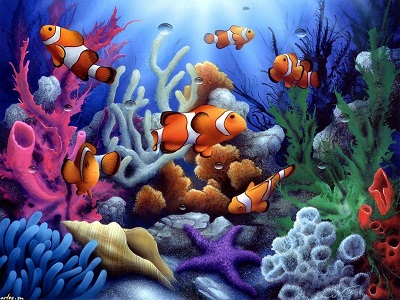                                                                                                                   АВТОРЫ РАЗРАБОТЧИКИ : РАДЗЕВИЧ С. Ю.                                                                                                                                                          ДЕРЕЗА Е. В.Краснодар,  2020 г.Пояснительная записка.Рабочая тетрадь «Морские обитатели» разработана для занятий с детьми старшего дошкольного возраста на основе требований к содержанию образования изложенных в программе  дошкольного образования «От рождения до школы». При поступлении в школу, дети должны уметь выполнять задания на установление  закономерностей, причинно - следственных связей,  отношений между предметами. Успешность обучения будет определенна наличием хорошей памяти и внимания, а также  умением анализировать, сравнивать и обобщать предметы. Задания предложенные в данной рабочей тетради обеспечат работу  всех этих функций и помогут своевременной подготовке ребенка к обучению в школе. Рабочая тетрадь состоит из 16 заданий, каждое из которых направленно на достижение определенной развивающей цели: Задания № 1, 8  – направлены  на развитие логического мышления;9, 14, 15 –  на формирование математических представлений;8, 9, 10, 13, 14 –  на развитие зрительного и слухового восприятия; 2, 3, 4, 5  – помогут развить мелкую моторику рук;4, 11  – преследуют цель развития произвольной памяти дошкольников.Заниматься по тетради можно не более 15-20 мин в день, не допуская переутомления.Данная тетрадь предназначена для работы  педагогов и  родителей с детьми. Пособие можно использовать, как в индивидуальной,  так и в подгрупповой работе на занятиях по познавательному развитию или в повседневной жизни. Рабочая тетрадь апробирована на занятиях с детьми старшей группы ЧДОУ Детский сад  № 97 ОАО «РЖД» и полностью соответствует ФГОС ДО. ЛабиринтПомоги дельфину доплыть  до острова.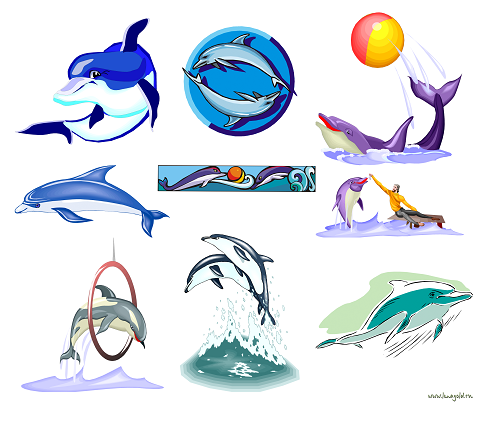 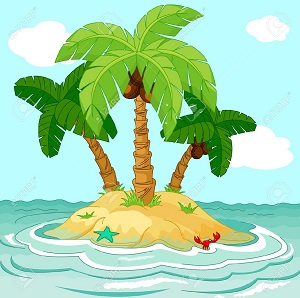 Соединяя точки, дорисуй картинку. Раскрась её.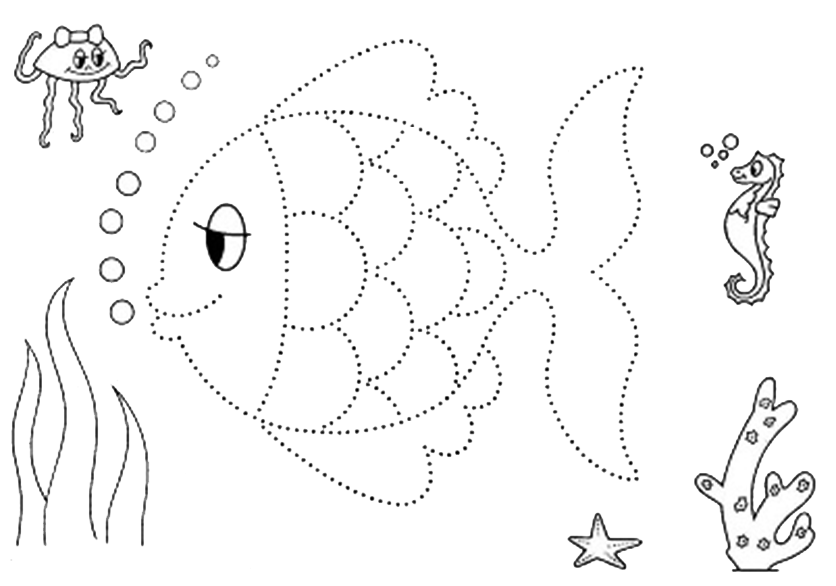 Заштрихуй рыбку в указанном направлении.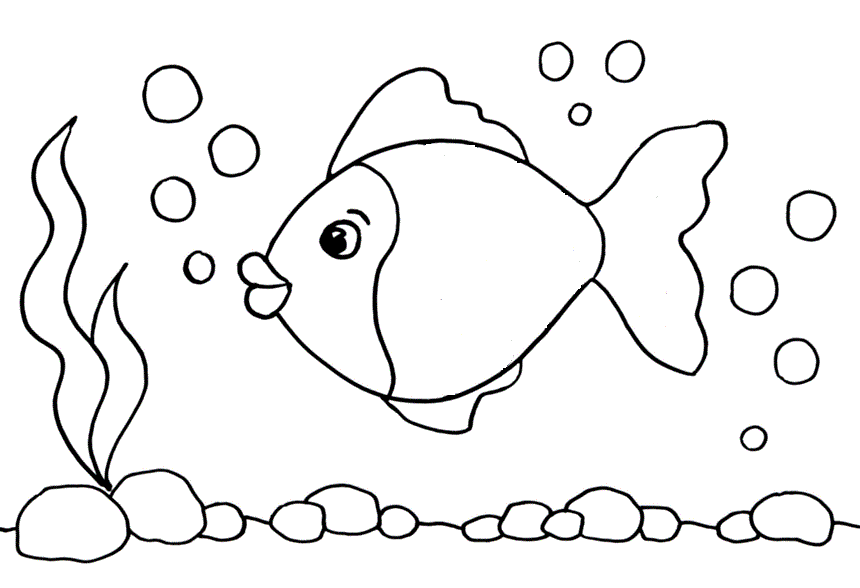 Обведи нарисованные и продолжи рисовать волны  для кита карандашом  голубого  цвет.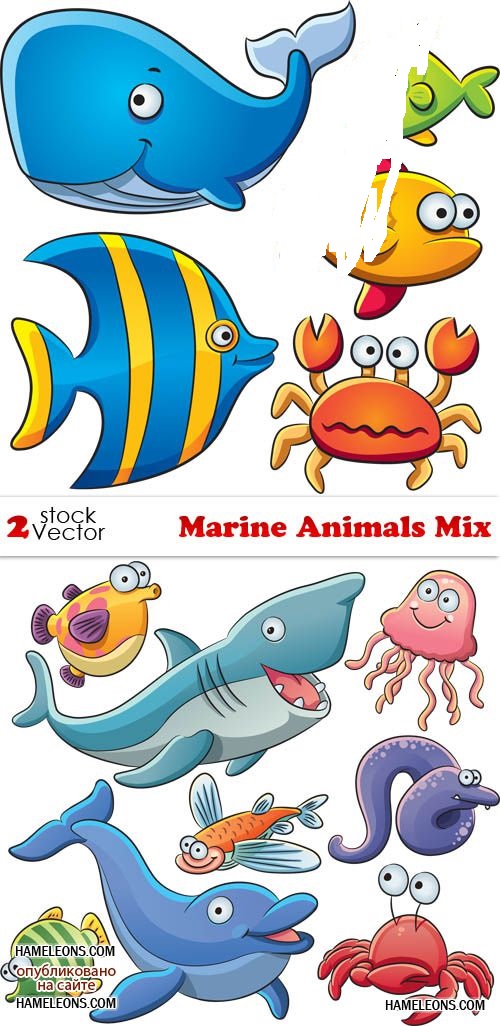 Раскрась картинку.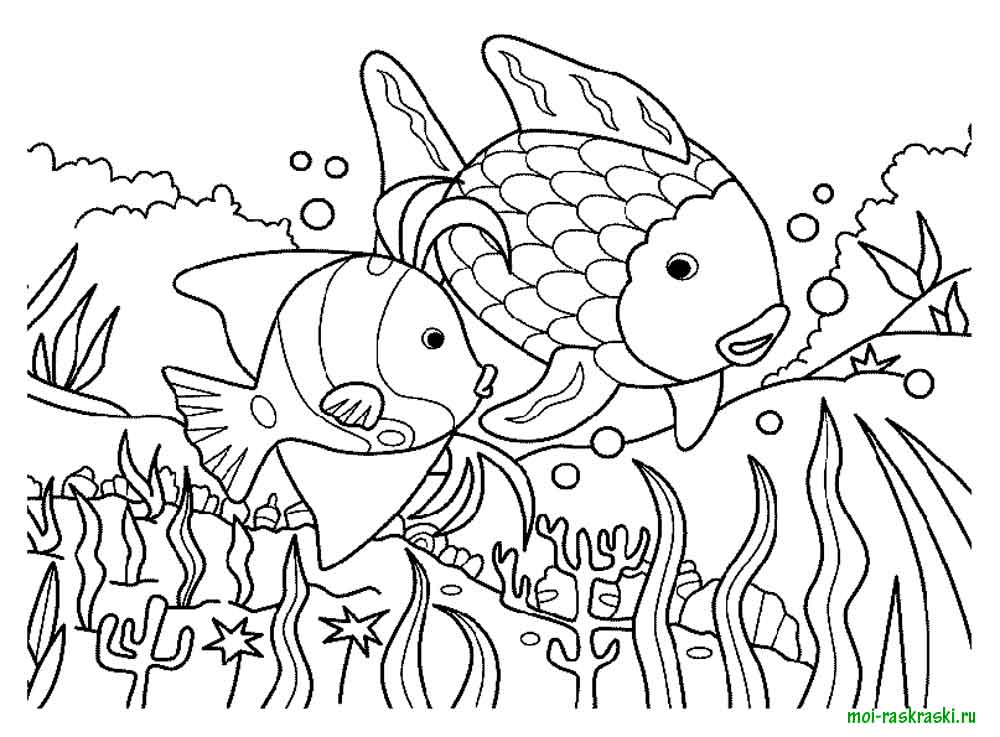 Определи последовательность рисования рыбы.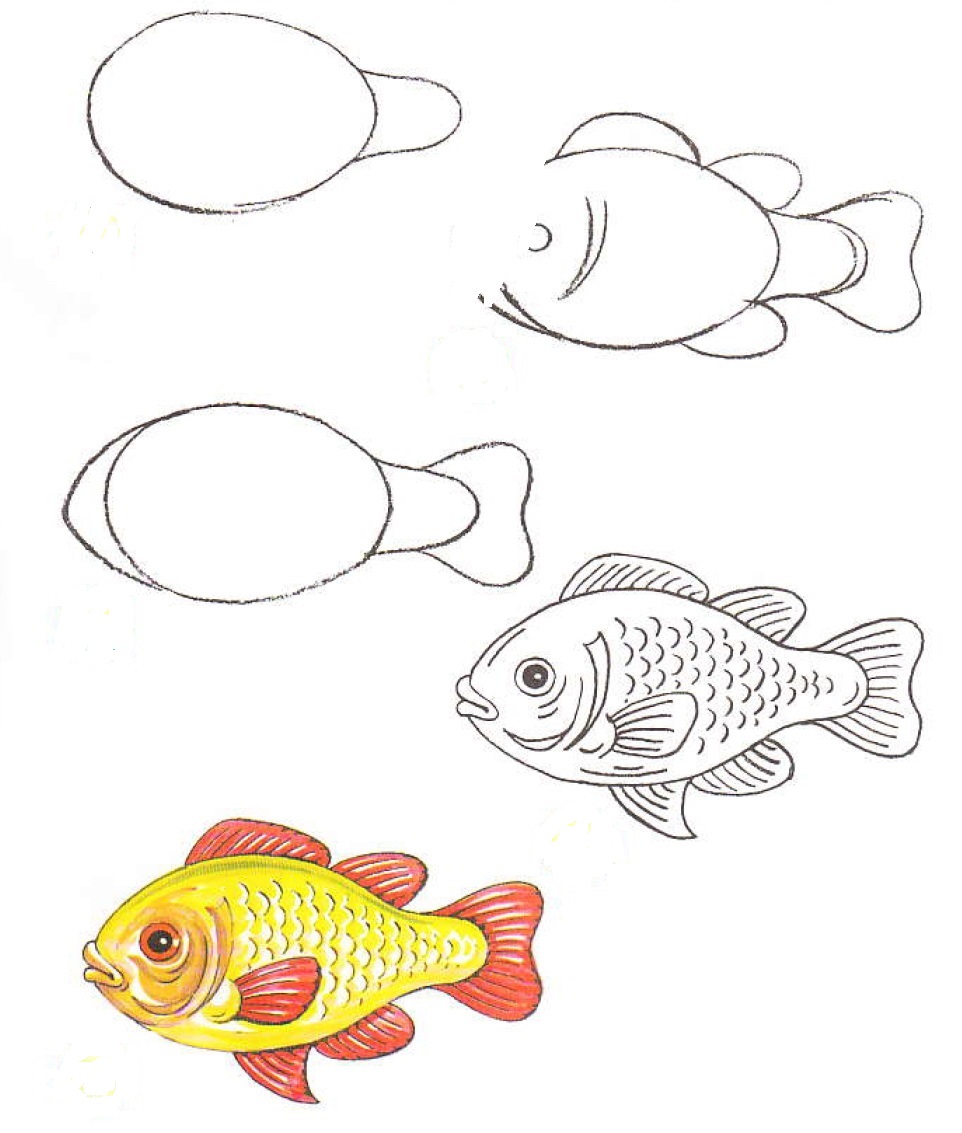 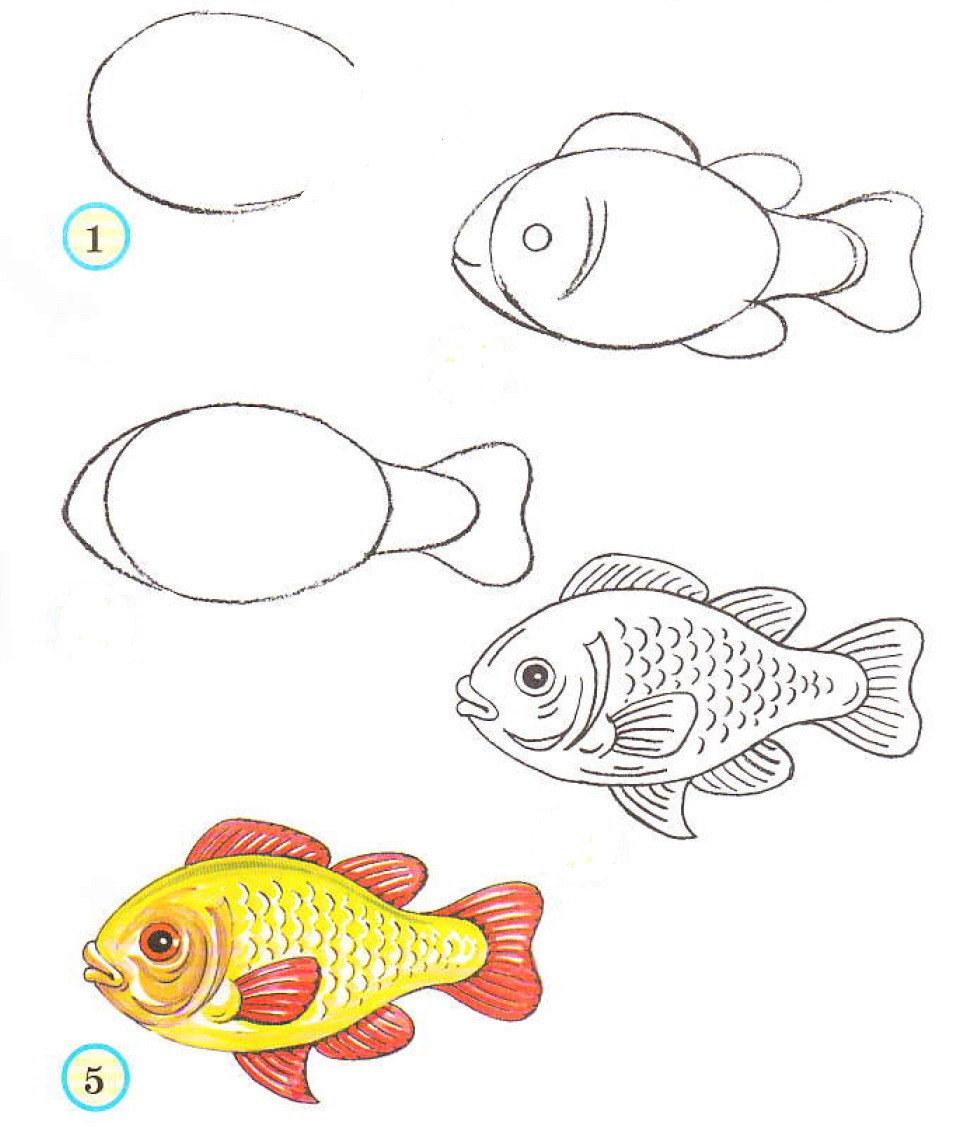 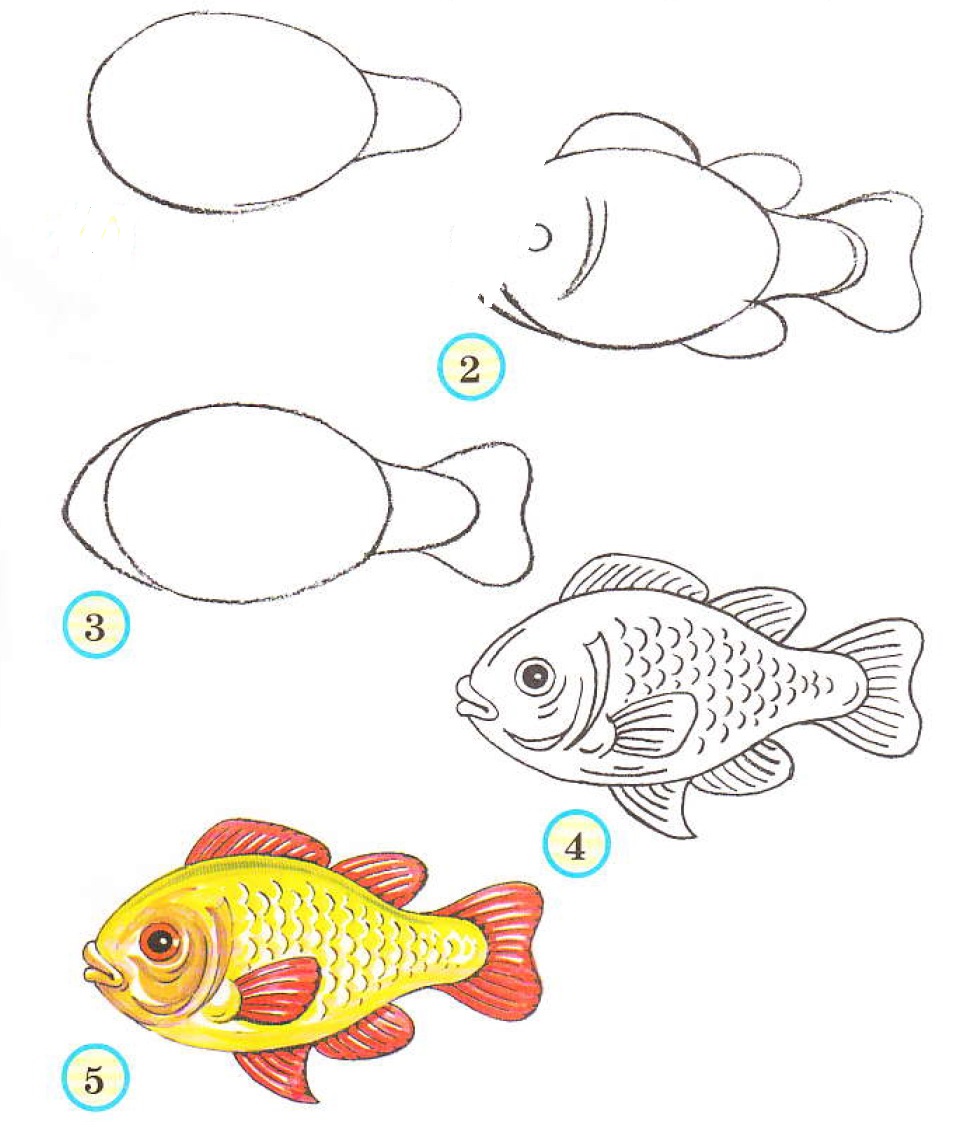 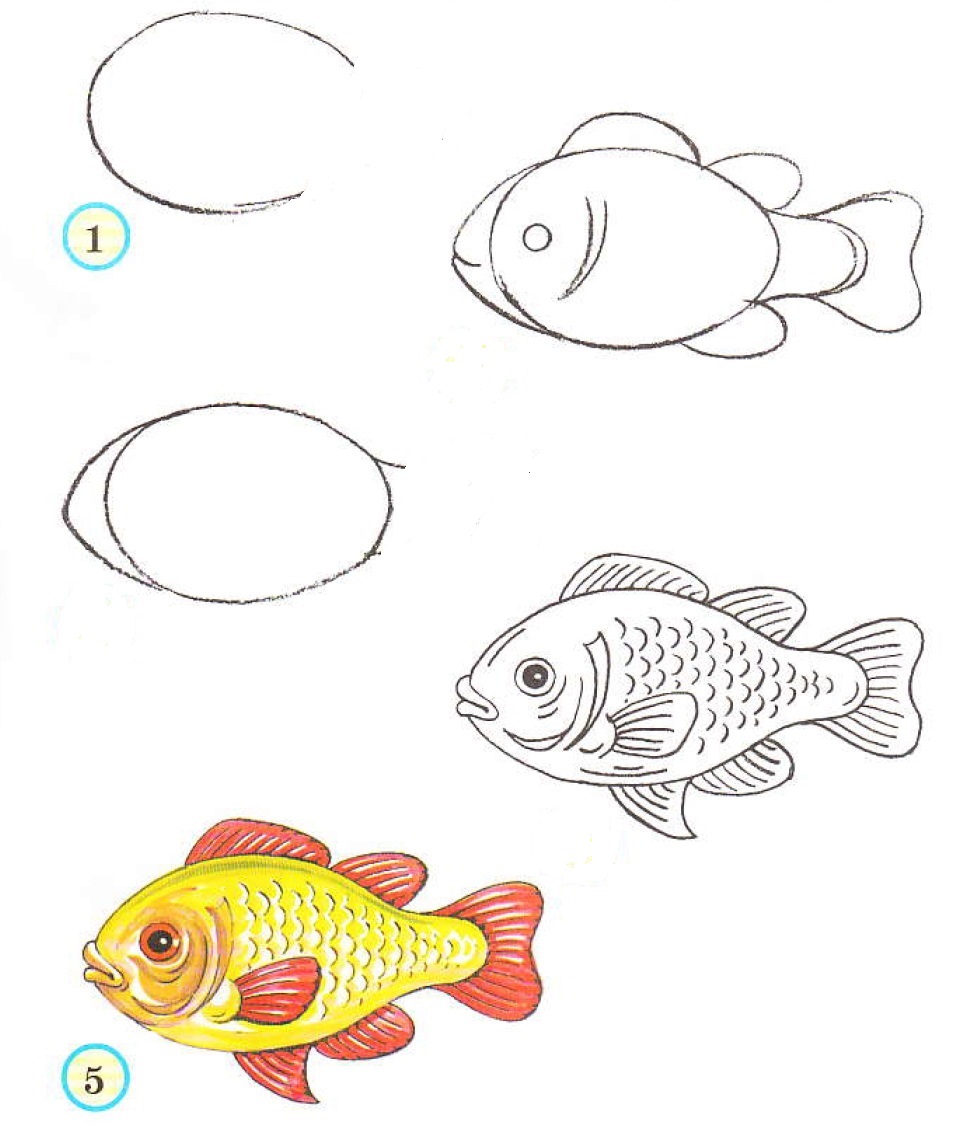 Сосчитай морских обитателей и соедини карандашом с правильным ответом.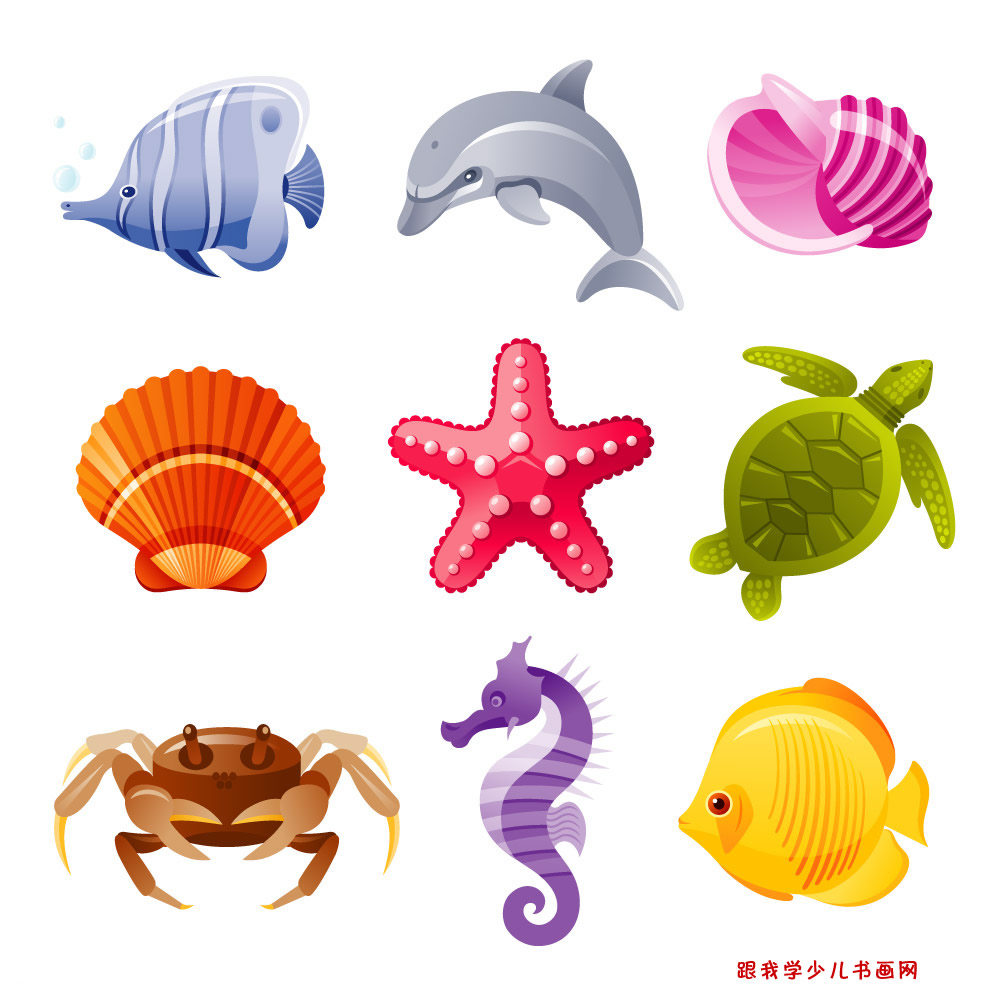 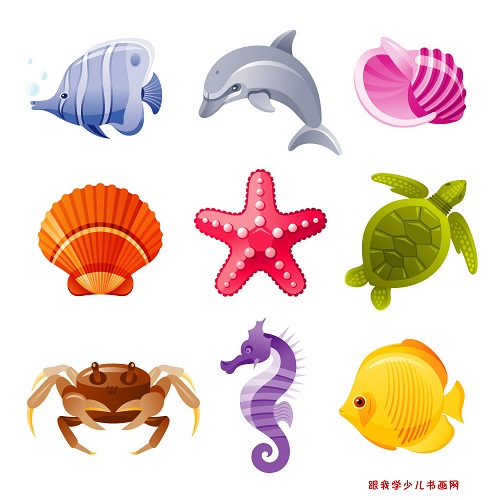 Узнай морских обитателей по силуэту.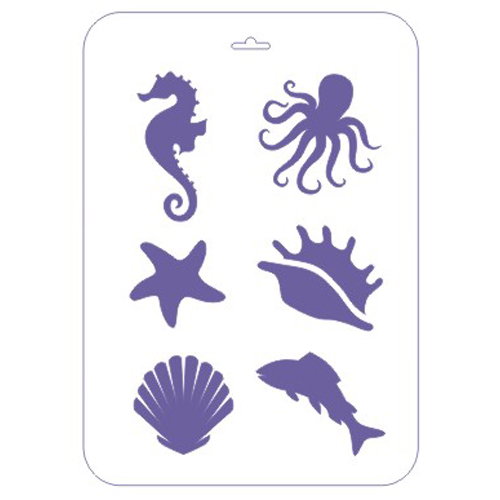 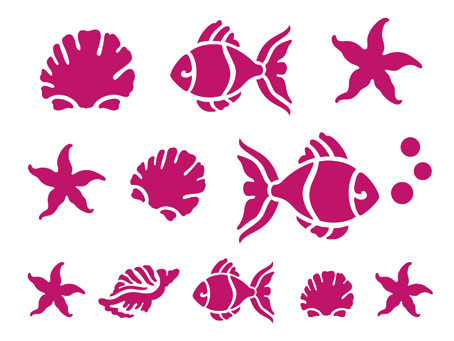 Чего не хватает на рисунке.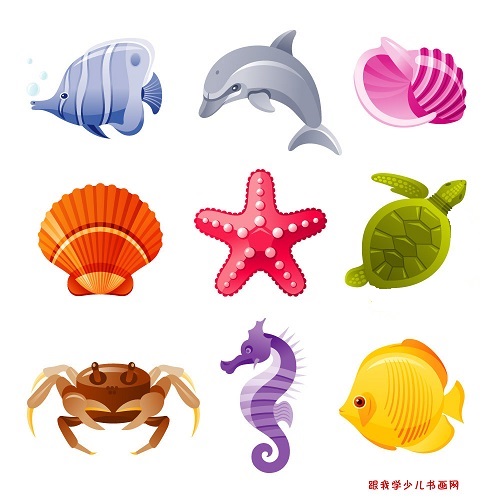 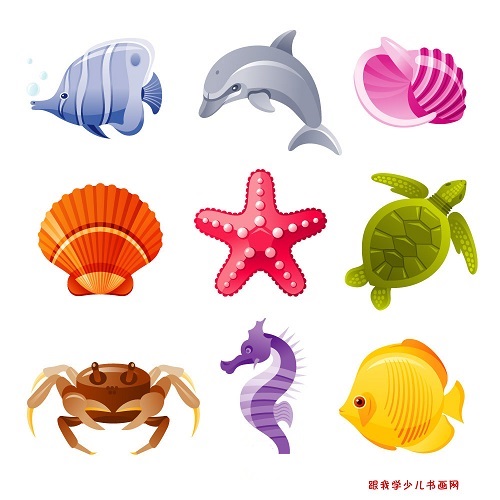 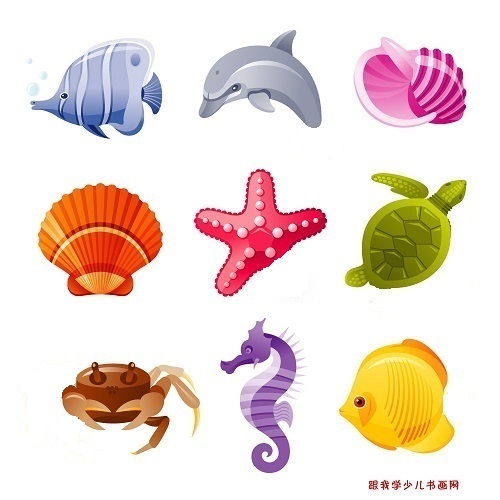 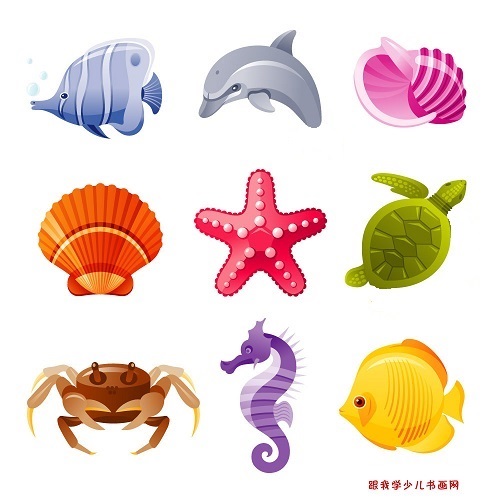 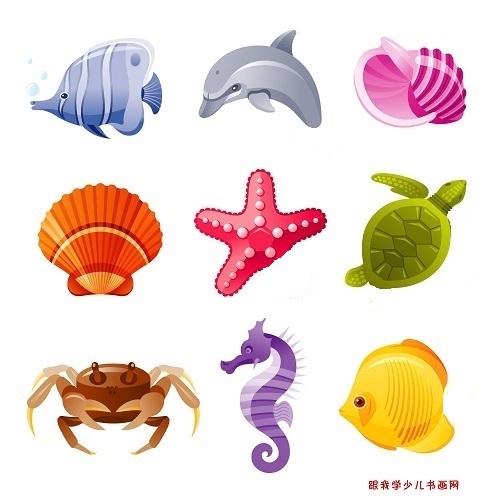 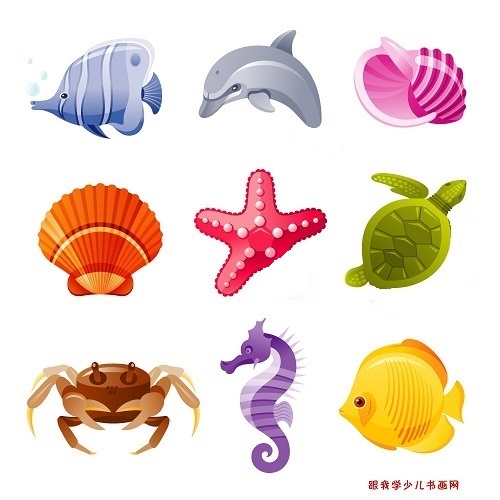 Все звезды обведи в кружок и зачеркни всех черепах.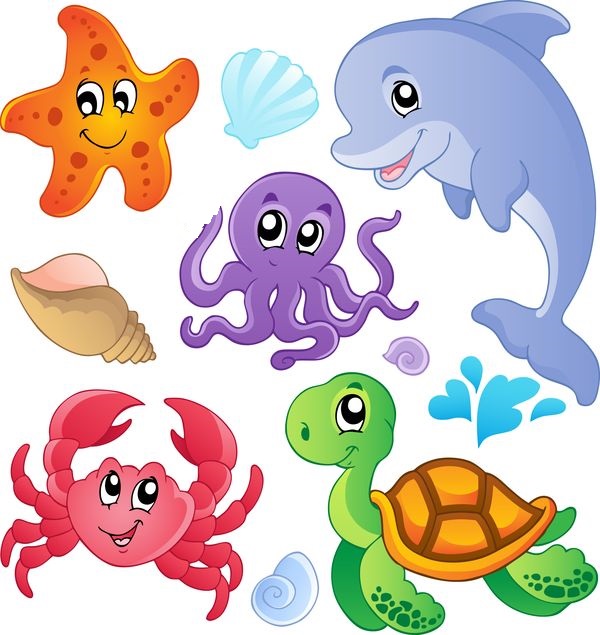 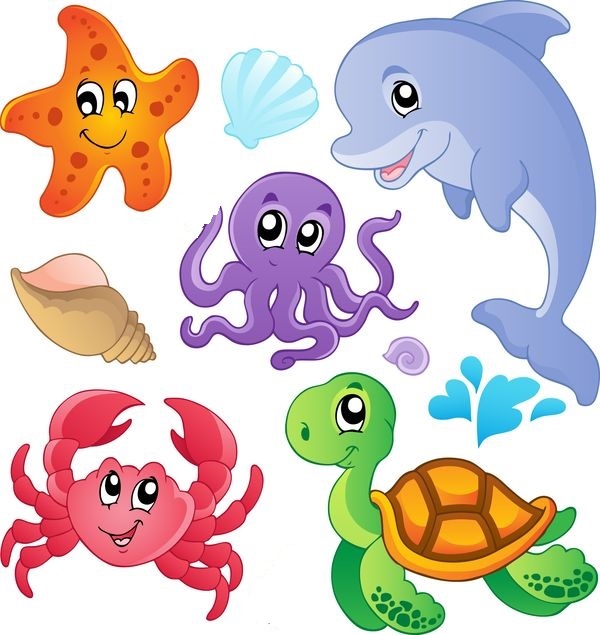 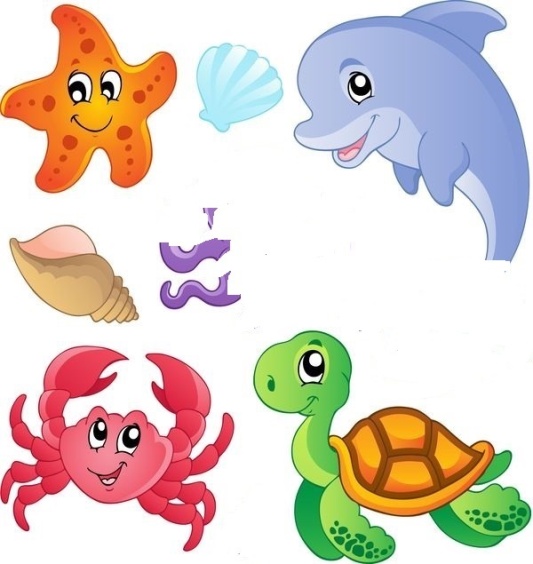 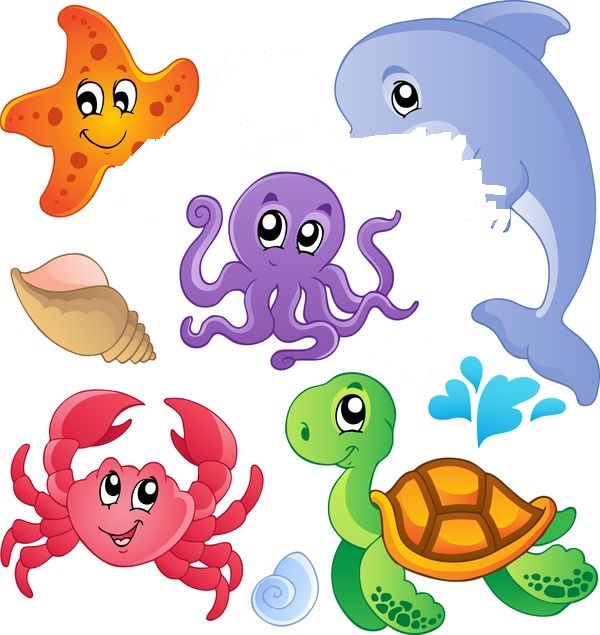  Посмотри на картинку и запомни,  что на ней изображено.            Закрой изображение слева листом и обведи только тех                                                                                                                       животных, которые были нарисованы на рисунке.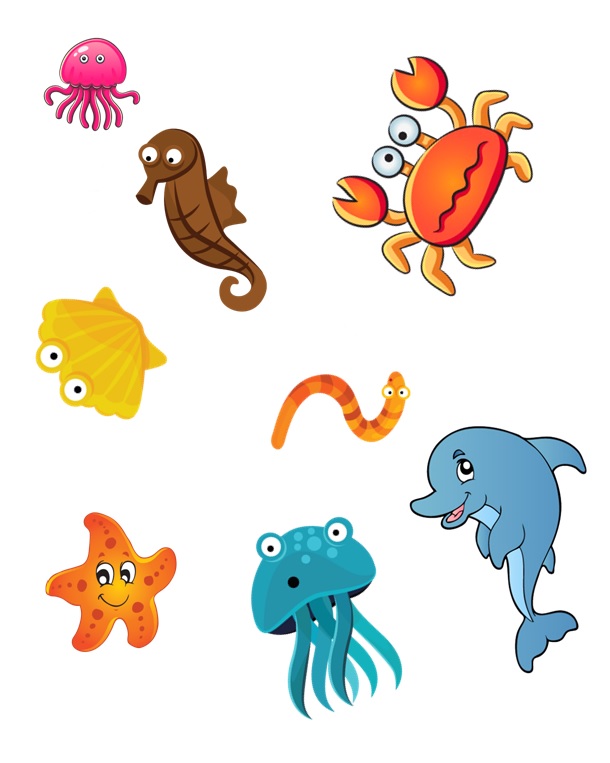 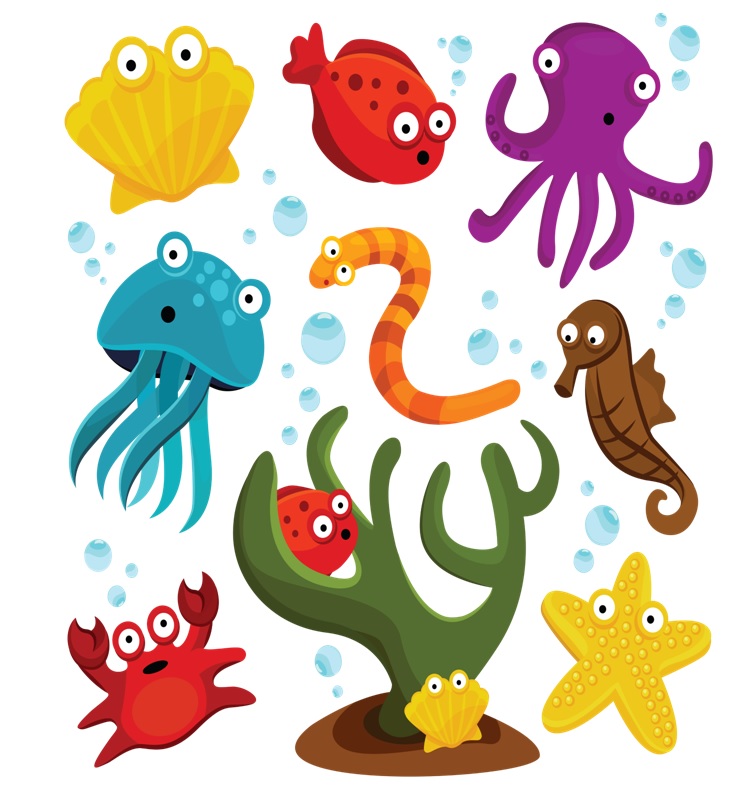             Внимательно посмотри и запомни, какому                                     Закрой левую часть листом бумаги и нарисуй                     морскому животному какая фигура соответствует.                       соответствующие  фигуры в пустых клетках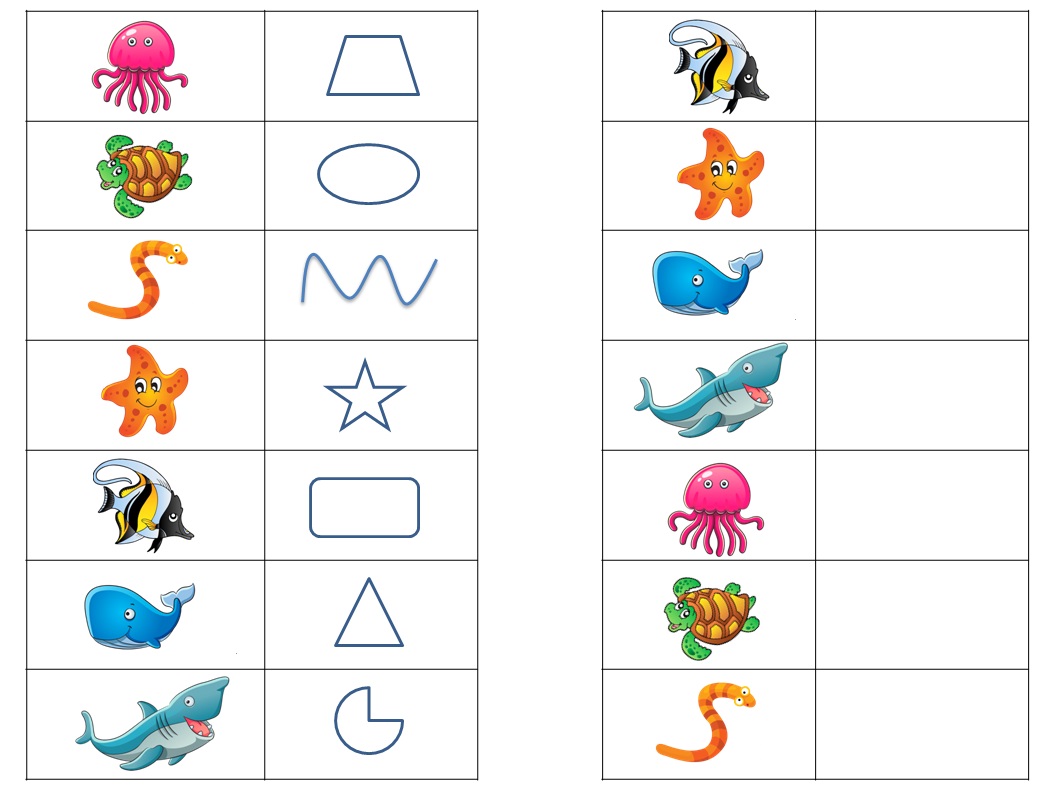 Определи, какой звук слышится под ударением в названиях морских животных.                                                                                  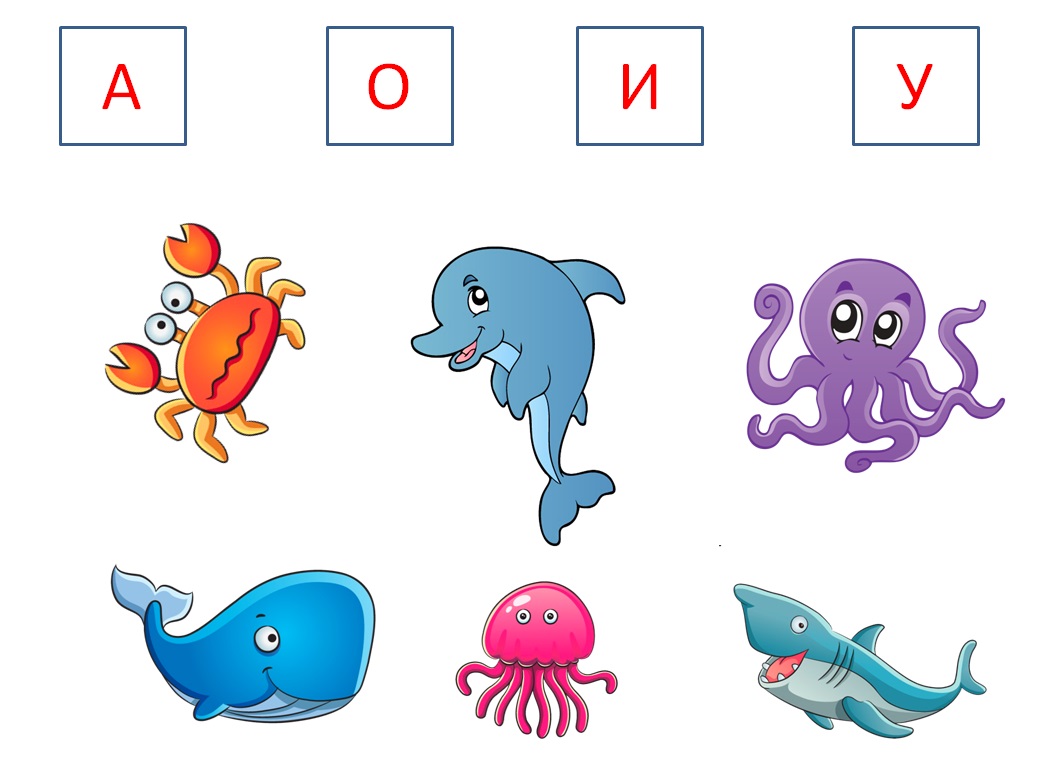 Посчитай количество слогов  в названиях морских животныхПосчитай, сколько морских коньков и звёздочек прячется в рисунках, соедини с цифрами.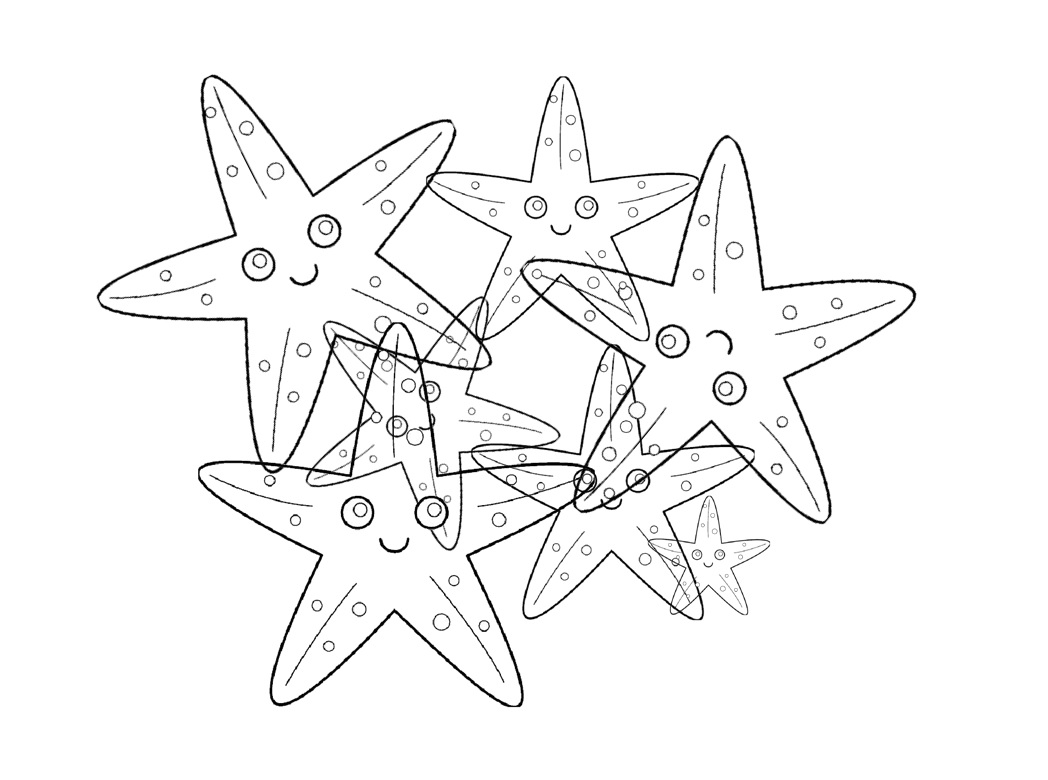 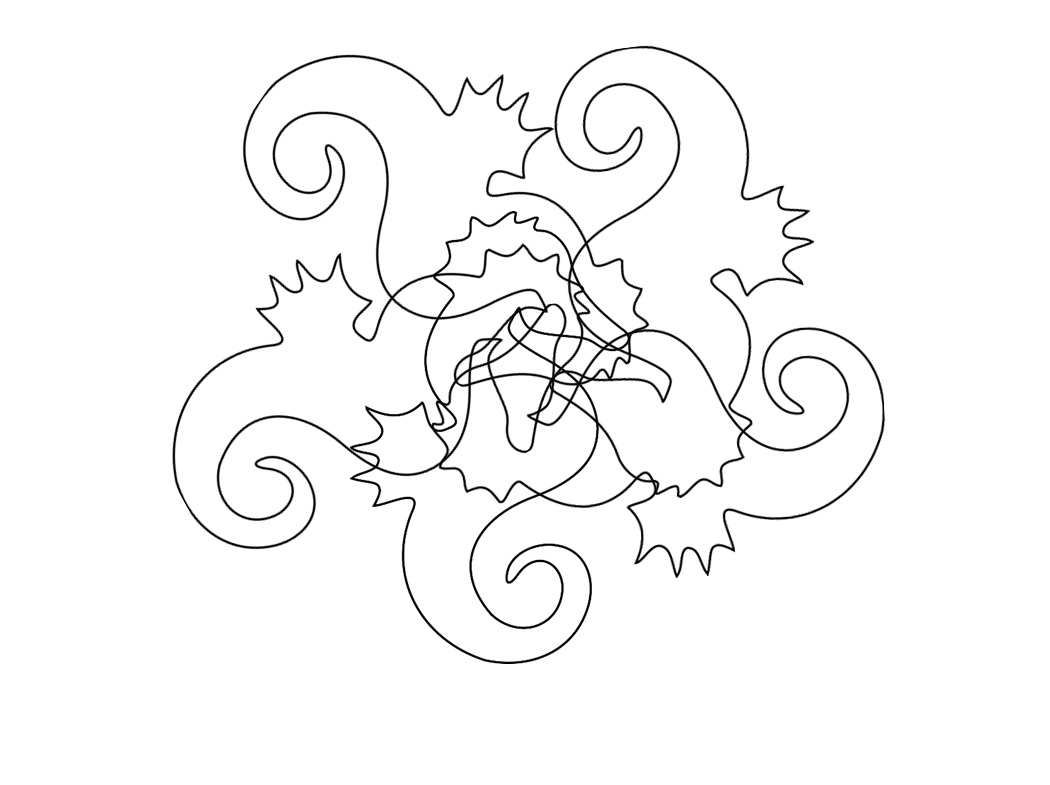 Обведи только тех рыбок, которые плывут вправо.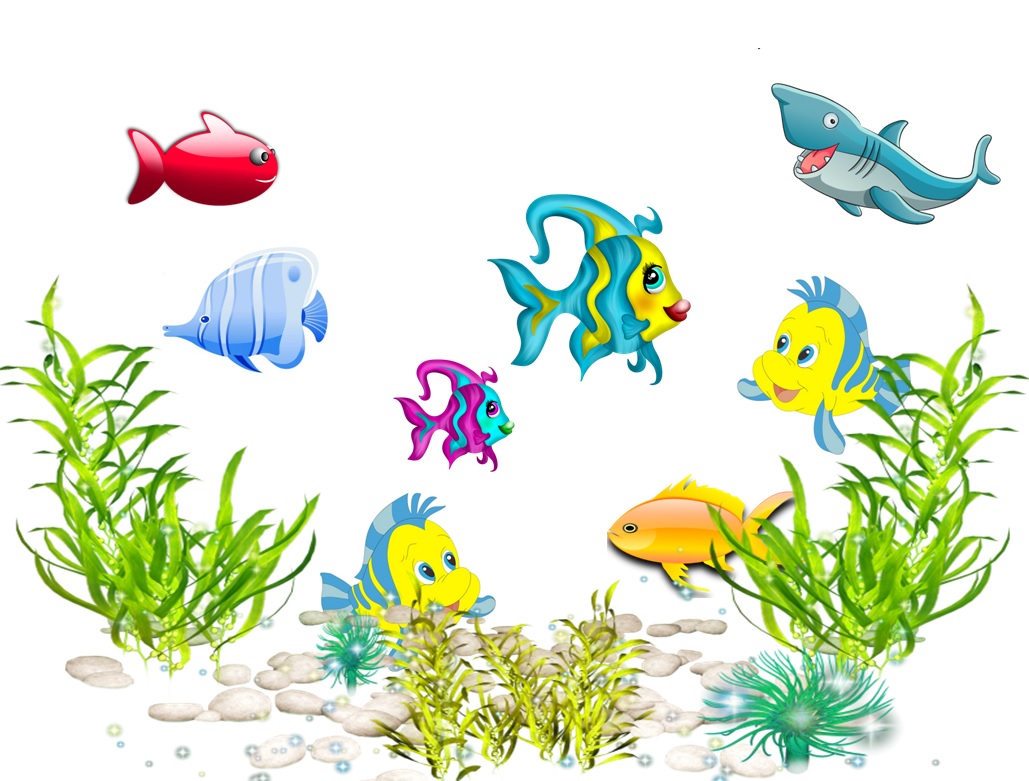 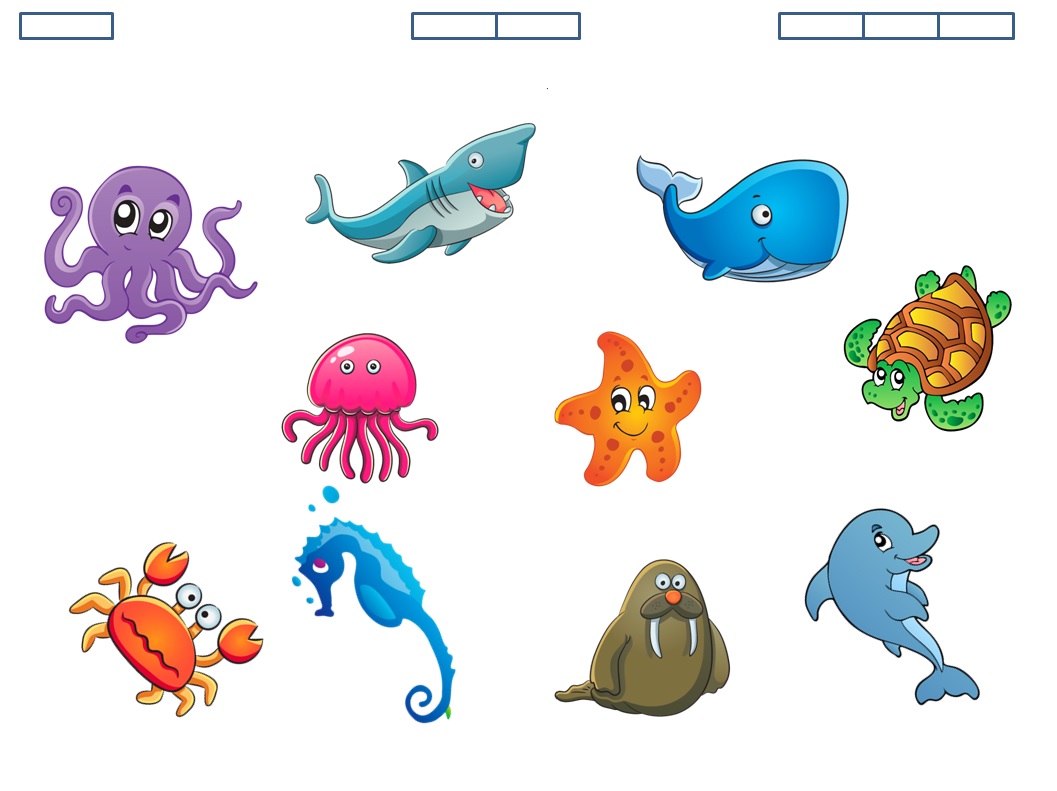 